АМАНАКСКИЕ                                             Распространяется    бесплатноВЕСТИ 29 декабря  2017г                                                                                                                                                              №84(211)ОФИЦИАЛЬНОИнформационный вестник Собрания представителей сельского поселения Старый Аманак муниципального района Похвистневский Самарской областиАдминистрации сельского поселения Старый Аманак муниципального района ПохвистневскийБезопасность на льду в зимний периодКак только наступает зима, большинство детей, да и некоторые взрослые с нетерпением ждут, когда на водоёмах замерзнет лёд. Это, конечно, хорошая возможность покататься на коньках, заняться зимней рыбалкой, но не стоит забывать про безопасность на льду в этот период. В зимний период обязательно необходимо соблюдать безопасность на льду. Для этого необходимо придерживаться следующих правил: Нельзя отправляться на лед в ночь, в сильный туман, снег или дождь. В случае необходимости перехода на другой берег лучше воспользоваться ледовыми переправами. Проверять прочность льда ударами по нему ногой нельзя, лучше для этого воспользоваться палкой. В случае появления даже небольшого количества воды, уже можно сказать, что лёд тонкий и не подходит для катания или прогулок по нему. Если срочно необходимо перейти по льду на другой берег, лучше воспользоваться уже проложенными тропками, а, если таковых нет - продумать маршрут более тщательно. В случае группового передвижения лучше идти, придерживаясь расстояния друг от друга, не менее 5 метров. Удобнее всего переходить водоём на лыжах, только крепления не застёгивать, чтобы при малейшей опасности можно было быстро их сбросить. Если за спиной имеется ноша, ее лучше расположить на одном плече, чтобы при опасности можно было легко от неё освободиться. Всегда, отправляясь на замерзший водоём, необходимо брать с собой прочную верёвку с петлёй и грузом, чтобы в случае необходимости можно было бросить провалившемуся другу. Часто не соблюдается безопасность зимой на льду лицами в алкогольном опьянении. В таком состоянии невозможно адекватно отреагировать на опасность, а там и до трагедии рукой подать. Порой желание прокатиться на коньках на вновь образовавшемся льду, поиграть в хоккей сильнее, чем чувство опасности, поэтому и случаются непредвиденные ситуации. Большинство детей с большим нетерпением ждут зиму, чтобы вдоволь накататься на санках, коньках, поиграть в хоккей, поэтому очень часто малыши пренебрегают всеми правилами безопасности. На родителях лежит большая ответственность за здоровье и сохранение жизни ребенка, поэтому они обязаны рассказать детям про безопасность на льду в зимний период. Нельзя отпускать детей одних на замерзшие водоёмы. Обязательно надо убедиться, что лёд имеет толщину не менее 7 сантиметров. Если предполагаются коллективные игры на льду, толщина ледяного покрова должна быть около 12 сантиметров. Детям надо объяснить, что, передвигаясь по льду сомнительной толщины, необходимо идти гуськом и не ближе, чем 5 метров друг от друга. Нельзя наступать на лёд, если он покрыт снегом, можно легко наткнуться на проруби. Запрещайте детям ходить на водоемы с наступлением весеннего тепла. Лед быстро начинает таять, особенно по берегам, вокруг кустов и камыша. Нельзя прыгать на отделившуюся льдину, она имеет неприятное свойство легко переворачиваться, поэтому в считанные минуты можно оказаться в воде. Если все-таки лед не удержал и треснул, и ребенок оказался в воде, то он должен знать, как действовать в такой ситуации. Если ребенок был не один, а с компанией друзей, то в случае опасности кто-то должен быстро отправиться за помощью, а остальные предпринять все меры для спасения своего товарища, только постараться самим не составить ему компанию. Безопасность на воде, на льду изучается в школах на уроках ОБЖ, перед каждыми каникулами классные руководители обязательно проводят соответствующий инструктаж. Оказаться в ледяной воде в зимнее время может каждый, поэтому необходимо знать, как оказать помощь своему товарищу. Вот основные рекомендации: Передвигаться в сторону провалившегося необходимо только ползком. Протягивать лучше не руку товарищу, а шарф, палку или другие подручные средства, чтобы самому не оказаться рядом с ним. После того, как друг зацепился за протянутый ему предмет, необходимо осторожно тянуть его на лёд, но при этом не совершать резких движений. После благополучного извлечения надо оказать помощь, которая заключается в согревании пострадавшего и его переодевании в сухую одежду. Очень важно, чтобы товарищи не растерялись в такой ситуации и вместо того, чтобы разбежаться в разные стороны, оказали своему другу помощь. Зима – это хорошо! Появляется возможность заняться зимними видами спорта, вдоволь накататься на санках и коньках, но не стоит пренебрегать правилами безопасности, особенно, на замерзших водоемах. И важно, чтобы не только была обеспечена безопасность детей на льду, но и сами взрослые не забывали об осторожности.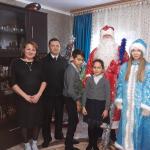 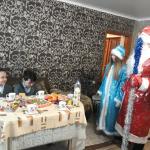                    По традиции в канун Новогодних и Рождественских праздников сотрудники Похвистневского отдела полиции приезжают в гости к семье погибшего сотрудника, старшего сержанта полиции Юрия Власова, с подарками и угощеньями.На этот раз поздравлять с Новым 2018 Годом к семье Власовых приехали заместитель начальника, подполковник полиции Игорь Стадник, в сопровождении Деда мороза и Снегурочки (полицейского ОППСП, сержанта Дмитрия Каргина и психолога Натальи Яковлевой). Встречали долгожданных гостей с необыкновенной радостью и новогодним настроением, уже подросшие 14-летний Даниил, и 8-летняя Алина. Алина рассказала стихотворение Сергея Есенина «Белая берёза» и заслуженно получила с братом заветные подарки из мешка Деда Мороза. Дед Мороз со Снегурочкой в свою очередь от всей души поздравили с предстоящими праздниками и пожелали, чтобы в будущем году сбывались все желания в их семье и удача была б для них верным спутником во всех начинаниях.Игорь Стадник в свою очередь, также поздравил всех собравшихся с наступающим Новым 2018 Годом. И с пожеланиями крепкого здоровья, добра и всех благ, напутствовал семье Власовых быть такими же сплочёнными, жизнерадостными. Детям же дал жизненный совет беречь свою маму, всячески ей помогать и учиться только на одни «Пятёрки».Дальнейшая беседа гостей с мамой Людмилой Власовой и детьми проходила за столом и чашкой чая, где продолжился разговор о наступающих праздниках и долгожданных длительных каникулах.               СОБРАНИЕ        ПРЕДСТАВИТЕЛЕЙСЕЛЬСКОГО ПОСЕЛЕНИЯ	            СТАРЫЙ АМАНАКМУНИЦИПАЛЬНОГО РАЙОНА       ПОХВИСТНЕВСКИЙ   САМАРСКОЙ ОБЛАСТИ            третьего созыва                 РЕШЕНИЕ            29.12.2017г. №75а             с.Старый АманакОб утверждении  Положения об оплате трудавыборных должностных лиц органов местного самоуправления (работающих на постоянной основе) в органах местного самоуправления сельского поселения Старый Аманакмуниципального района Похвистневский        Рассмотрев  Положение об оплате труда  выборных должностных лиц органов местного самоуправления (работающих на постоянной основе)  в органах местного самоуправления сельского поселения Старый Аманак муниципального района Похвистневский Самарской области, Собрание представителей поселения                                                   РЕШИЛО:1.  Утвердить Положение об оплате труда выборных должностных лиц органов местного самоуправления (работающих на постоянной основе)  в органах местного самоуправления сельского поселения Старый Аманак муниципального района Похвистневский Самарской области.2. Опубликовать настоящее решение в газете «Аманакские вести».3. Настоящее Решение вступает в силу со дня его официального опубликования.Глава сельского поселения                                                   В.П.ФадеевПредседатель Собрания представителей поселения                                                    Е.П.ХудановУтвержденоРешением Собрания Представителейсельского поселения Старый Аманакмуниципального района Похвистневскийот «29» декабря  2017 г. № 75а                                                                                                         ПОЛОЖЕНИЕоб оплате труда выборных должностных лиц органов местного самоуправления (работающих на постоянной основе) в органах местного   самоуправления сельского поселения Старый Аманакмуниципального района Похвистневский1. Общие положения1.1. Настоящее Положение об оплате  труда   выборных должностных лиц органов местного самоуправления сельского поселения Старый Аманак муниципального района Похвистневский (далее — Положение) принято в целях обеспечения социальных гарантий, создания единой правовой базы формирования денежного содержания для выборных должностных лиц   органов местного самоуправления сельского поселения Старыйм Аманак  муниципального района Похвистневский (далее — выборные должностные лица).1.2. Законодательную основу настоящего Положения составляют Конституция Российской Федерации, Федеральный закон от 06.10.2003 № 131 — ФЗ «Об общих принципах организации местного самоуправления в Российской Федерации», Закон Самарской области от 10.07.2008 № 67 — ГД «О гарантиях осуществления полномочий депутата, члена выборного органа местного самоуправления, выборного должностного лица местного самоуправления в Самарской области»,  Федеральный Закон от 02.03.2007 № 25-ФЗ «О муниципальной службе в Российской Федерации», Закон Самарской области от 09.10.2007 № 96 — ГД «О муниципальной службе в Самарской области», Устав сельского поселения Старый Аманак муниципального района Похвистневский.2. Оплата труда выборных  должностных лиц  местного самоуправления2.1. Оплата труда выборного должностного лица - Главы сельского поселения Старый Аманак  муниципального района Похвистневский  производится в виде денежного содержания, которое состоит из должностного оклада и дополнительных выплат.К дополнительным выплатам относятся:ежемесячная надбавка к должностному окладу за выслугу лет на муниципальной службе и на выборных должностях;ежемесячная надбавка к должностному окладу за особые условия муниципальной службы;3)	 ежемесячное денежное поощрение (ежемесячная премия);4) премии;5) единовременная выплата при предоставлении ежегодного оплачиваемого отпуска;6)	материальная помощь.2.2.	Изменения в оплате труда выборных должностных лиц местного самоуправления сельского поселения Старый Аманак муниципального района Похвистневский осуществляются в форме внесения изменений в настоящее Положение.2.3.	При формировании фонда оплаты труда выборных должностных лиц местного самоуправления сельского поселения Старый Аманак муниципального района Похвистневский предусматриваются финансовые средства в расчете на календарный год:на выплату должностного оклада — 12 должностных окладов в год;на выплату ежемесячной надбавки к должностному окладу за особые условия от 6 до 11  должностных окладов в год;на выплату ежемесячной надбавки к должностному окладу за выслугу лет до 5 должностных оклада в год;-	 на ежемесячное поощрение до 5 должностных окладов в год;-  по итогам работы за квартал, год, или к знаменательной дате  до 2 должностных окладов в год;-  на оказание материальной помощи — 6 должностных оклада  в год; на     единовременную     выплату     при     предоставлении     ежегодного оплачиваемого отпуска —  1  должностной оклад.       2.4. Расчет фонда оплаты труда выборных должностных лиц местного самоуправления сельского поселения Старый Аманак муниципального района Похвистневский производится согласно утвержденному штатному расписанию.3. Порядок установления должностных окладов, ежемесячных и иных дополнительных выплат выборному должностному лицу органа местного самоуправленияРазмер должностного оклада выборного должностного лица местного самоуправления муниципального района Похвистневский  увеличивается (индексируется) с учетом уровня инфляции (потребительских цен) или в иных случаях, предусмотренных нормативными правовыми актами.Выплата ежемесячных надбавок к должностному окладу производится со дня возникновения такого права на ее установление.Ежемесячная надбавка к должностному окладу за выслугу лет устанавливается в следующих размерах:При стаже муниципальной службы и стаже работы в выборной должности:Размер ежемесячной  надбавки                                  (в %) от 1 года до 5 лет от 5 лет до 10 лет от 10 лет до 15 лет свыше 15 лет102030                                                                                                           40Установление конкретного размера данной надбавки осуществляется комиссией по социальным гарантиям Администрации поселения.          3.3 Ежемесячная надбавка к должностному окладу за особые условия работы устанавливается в размере   до 90 процентов должностного оклада.          3.4.	Установленная надбавка за особые условия муниципальной службы изменяется (снижается или увеличивается) при изменении степени сложности и напряженности работы.3.5.	Материальная помощь выборному должностному лицу выплачивается в размере шести  должностных окладов в год с учетом надбавок.Для расчета размера материальной помощи принимается размер должностного оклада с учетом надбавок, установленный на момент выплаты материальной помощи. 3.6. Выборному должностному лицу один раз в год при предоставлении ежегодного оплачиваемого отпуска производится единовременная выплата в размере 	1 	должностного 	оклада.
         3.7.Ежемесячное денежное поощрение (ежемесячная премия) выборного должностного лица производится в размере 25 процентов от должностного оклада выборного должностного лица, с учетом надбавок.Премирование  по итогам работы за квартал, год, к знаменательным датам ограничивается пределами установленного фонда оплаты труда, порядок формирования которого определяется настоящим Положением в соответствии с действующим законодательством.             Дополнительная материальная помощь выборному должностном лицу может оказываться также при тяжелом материальном положении или заболевании, смерти членов его семьи.                                                             4. Финансирование денежного содержания выборногодолжностного лица4.1. Финансирование расходов, связанных с оплатой труд выборного должностного лица местного самоуправления сельского поселения Старый Аманак муниципального района Похвистневский, осуществляется за счет средств бюджета сельского поселения Старый Аманак, в пределах утвержденных сметных расчетов.          4.2. Расходы на денежное содержание выборного должностного лица устанавливаются и распределяются в бюджете сельского поселения.УЧРЕДИТЕЛИ: Администрация сельского поселения Старый Аманак муниципального района Похвистневский Самарской области и Собрание представителей сельского поселения Старый Аманак муниципального района Похвистневский Самарской областиИЗДАТЕЛЬ: Администрация сельского поселения Старый Аманак муниципального района Похвистневский Самарской областиАдрес: Самарская область, Похвистневский          Газета составлена и отпечатана                                                                исполняющийрайон, село Старый Аманак, ул. Центральная       в администрации сельского поселения                                                  обязанности главного37 а, тел. 8(846-56) 44-5-73                                           Старый Аманак Похвистневский район                                                   редактора                                                                                          Самарская область. Тираж 100 экз                                                           Н.М.Лисицына